WHERE IS THE LOVE?¿DÓNDE ESTÁ EL AMOR?¿Como se llama el proyecto?¿Qué países participan?¿Cómo celebran el día del amor y la amistad?¿Cómo o celebramos en nuestro colegio?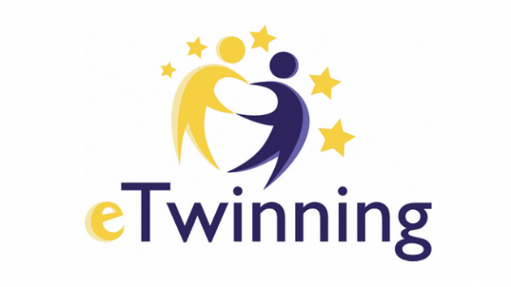 